Конспект педагогического мероприятия с детьми средней группы по теме «Игрушки»Воспитатель: Кучмина И.С.Возраст детейДети – 4-5 лет / средняя группа общеразвивающей направленностиДети – 4-5 лет / средняя группа общеразвивающей направленностиДети – 4-5 лет / средняя группа общеразвивающей направленностиФормапроведения ОДИгра-путешествиеИгра-путешествиеИгра-путешествиеПриоритетные ОО«Познавательное развитие», «Социально-коммуникативное развитие», «Речевое развитие», «художественно-эстетическое развитие» «Познавательное развитие», «Социально-коммуникативное развитие», «Речевое развитие», «художественно-эстетическое развитие» «Познавательное развитие», «Социально-коммуникативное развитие», «Речевое развитие», «художественно-эстетическое развитие» ЦельПродолжать формирование у воспитанников представлений об игрушках и играх посредством вовлечения в игру-путешествие.Продолжать формирование у воспитанников представлений об игрушках и играх посредством вовлечения в игру-путешествие.Продолжать формирование у воспитанников представлений об игрушках и играх посредством вовлечения в игру-путешествие.ПрограммныезадачиОО «Познавательное развитие»: - продолжать знакомство с игрушками и с содержанием игр.ОО «Социально-коммуникативное развитие»: - обогащать содержание игр детей, развивать самостоятельность в выборе игрушки;- формировать бережное отношение к игрушкам;-развивать эмоциональную отзывчивость, доброжелательность, начальные социально-ценностные ориентации;- развивать инициативу в общении и познании.ОО «Речевое развитие»: - активизировать словарь детей на основе углублённых знаний об игрушках;- способствовать употреблению в речи эмоционально-оценочной лексики;- развивать диалогическую речь, умение четко, развернуто формулировать фразу, отвечая на вопросы педагога.ОО «Художественно-эстетическое развитие»:- поддерживать интерес детей к литературе, обогащать «читательский» опыт детей за счет сказки.ОО «Познавательное развитие»: - продолжать знакомство с игрушками и с содержанием игр.ОО «Социально-коммуникативное развитие»: - обогащать содержание игр детей, развивать самостоятельность в выборе игрушки;- формировать бережное отношение к игрушкам;-развивать эмоциональную отзывчивость, доброжелательность, начальные социально-ценностные ориентации;- развивать инициативу в общении и познании.ОО «Речевое развитие»: - активизировать словарь детей на основе углублённых знаний об игрушках;- способствовать употреблению в речи эмоционально-оценочной лексики;- развивать диалогическую речь, умение четко, развернуто формулировать фразу, отвечая на вопросы педагога.ОО «Художественно-эстетическое развитие»:- поддерживать интерес детей к литературе, обогащать «читательский» опыт детей за счет сказки.ОО «Познавательное развитие»: - продолжать знакомство с игрушками и с содержанием игр.ОО «Социально-коммуникативное развитие»: - обогащать содержание игр детей, развивать самостоятельность в выборе игрушки;- формировать бережное отношение к игрушкам;-развивать эмоциональную отзывчивость, доброжелательность, начальные социально-ценностные ориентации;- развивать инициативу в общении и познании.ОО «Речевое развитие»: - активизировать словарь детей на основе углублённых знаний об игрушках;- способствовать употреблению в речи эмоционально-оценочной лексики;- развивать диалогическую речь, умение четко, развернуто формулировать фразу, отвечая на вопросы педагога.ОО «Художественно-эстетическое развитие»:- поддерживать интерес детей к литературе, обогащать «читательский» опыт детей за счет сказки.Новые словаВолчок Волчок Волчок Виды детскойдеятельности- познавательно-исследовательская;- коммуникативная (беседа, диалог);- двигательная (передвижение по группе);- музыкальная (слушание фрагментов музыкальных произведений).- познавательно-исследовательская;- коммуникативная (беседа, диалог);- двигательная (передвижение по группе);- музыкальная (слушание фрагментов музыкальных произведений).- познавательно-исследовательская;- коммуникативная (беседа, диалог);- двигательная (передвижение по группе);- музыкальная (слушание фрагментов музыкальных произведений).Формыорганизациидетскойдеятельности- совместная деятельность взрослого и детей;- самостоятельная деятельность детей.- совместная деятельность взрослого и детей;- самостоятельная деятельность детей.- совместная деятельность взрослого и детей;- самостоятельная деятельность детей.РесурсыТехнические средства: музыкальный центр.Раздаточный материал: игрушка-колобок (прыгун) на резинке, мягкие игрушки: Колобок, Заяц, Волк, Лиса, Медведь; музыкальные инструменты по числу детей; мешочек с игрушками (кукла, машинка, пирамидка, мячик, кубик, юла); картинки с черными силуэтами сказочных героев; кубики эмоций; игрушки (юла, машинка, кукла, чашечка, кубик, мяч); платок; бинт, зонт. Музыкальное репертуар/сопровождение: Русская народная музыкаТехнические средства: музыкальный центр.Раздаточный материал: игрушка-колобок (прыгун) на резинке, мягкие игрушки: Колобок, Заяц, Волк, Лиса, Медведь; музыкальные инструменты по числу детей; мешочек с игрушками (кукла, машинка, пирамидка, мячик, кубик, юла); картинки с черными силуэтами сказочных героев; кубики эмоций; игрушки (юла, машинка, кукла, чашечка, кубик, мяч); платок; бинт, зонт. Музыкальное репертуар/сопровождение: Русская народная музыкаТехнические средства: музыкальный центр.Раздаточный материал: игрушка-колобок (прыгун) на резинке, мягкие игрушки: Колобок, Заяц, Волк, Лиса, Медведь; музыкальные инструменты по числу детей; мешочек с игрушками (кукла, машинка, пирамидка, мячик, кубик, юла); картинки с черными силуэтами сказочных героев; кубики эмоций; игрушки (юла, машинка, кукла, чашечка, кубик, мяч); платок; бинт, зонт. Музыкальное репертуар/сопровождение: Русская народная музыкаОжидаемые результаты- самостоятелен в выборе игр и игрушек; - имеет представление о содержании игр;  - проявляет бережное отношение к игрушкам.- самостоятелен в выборе игр и игрушек; - имеет представление о содержании игр;  - проявляет бережное отношение к игрушкам.- самостоятелен в выборе игр и игрушек; - имеет представление о содержании игр;  - проявляет бережное отношение к игрушкам.Этапы ОДДеятельность педагогаДеятельность ребенкаПланируемые результатыI.Организационный этапЗдравствуйте, ребята! Я очень рада вас видеть!Собрались все дети в круг,Я – твой друг и ты – мой друг.Вместе за руки возьмемсяИ друг другу улыбнемся!- Давайте поделимся друг с другом своим хорошим настроением!Друзья, а вы любите сказки? Сегодня для Вас я приготовила сказку, которую мы расскажем с Вами вместе:Жили-были старик со старухой. Вот просит старик старуху: «Испеки-ка, ты, старая, колобок».Старуха намела муки (выполняют плавные движения кистями рук к себе), наскребла соли (медленно сжимают и разжимают кулаки), посолила (собирают пальцы в щепоть, «солят» правой, левой, обеими руками), помешала тесто (круговые движения в разных направлениях правой, левой и обеими руками), слепила колобок (имитируют лепку колобка), покатала (выполняют круговые движения одной ладонью над другой по часовой стрелке, против часовой стрелки, меняют руки и повторяют движения), маслом помазала (гладят одной ладонью другую), в печку жаркую поставила (дышат на ладони теплым воздухом) и положила остудить на окошко (дуют на ладони). Надоело колобку лежать: он и покатился с окна на завалинку, с завалинки на травку, с травки на дорожку.Дети выстраиваются в круг, протягивают ладошки, приветствуют педагога и друг друга.Ответы детей.Усаживаются на ковер и вместе с педагогом рассказывают сказку, выполняя соответствующие движения.Настраиваются на работу;концентрируется внимание;формируетсяположительный настрой насовместную деятельность.С удовольствием включаются в деятельность. Знают сказки и активно ее рассказывают.II. Мотивационно–ориентировочныйэтапРебята, что будет с Колобком, если он отправится один путешествовать? Что произошло с ним в сказке? Чтобы с ним не случилось беды, что мы можем сделать? (вместе с ним отправиться в путешествие).Воспитатель берет игрушку-колобок (прыгун) на резинке и передвигается с ним по группе.Ответы детей.Вместе с воспитателем и Колобком идут по группе.Умеют с достаточнойполнотой и точностью выражать свои мысли.Сформирована положительная мотивация. Сопереживают героям сказок.III. ПрактическийЭтапТехнология практического опыта педагогаТехнология практического опыта педагогаКатится Колобок, катится, и увидел он….кого? Зайчика. Зайчик такой грустный, как вы думаете, почему? Потрогайте, какой он? (мокрый) Что с ним могло произойти? А вы помните стихотворение про зайку А.Л.Барто, которого бросила хозяйка? Давайте вместе его расскажем. Зайку бросила хозяйка,Под дождём остался зайка.Со скамейки слезь не смог,Весь да ниточки промок.А как вы думаете, правильно ли поступила хозяйка, бросив свою любимую игрушку под дождем? А как мы можем помочь Зайчику? (подарить зонтик, занести в дом, пожалеть и высушить).Смотрите, Зайка повеселел, и в благодарность за то, что его пожалели, предлагает нам поиграть с ним в его любимую игру. Он предлагает вам выбрать по одному музыкальному инструменту и встать в круг. Звучит русская народная плясовая мелодия. Дети играют на инструментах.Зайка-зайчик,Серенький кафтанчик.Розовенький носик,Коротенький хвостик.Любит заинька плясать,Мы же любим поиграть...Вот и пляске конец.Ай да зайка! Молодец!А в сказках мы можем встретить зайца? А вот в каких сказках встречается этот персонаж, мы попытаемся отгадать по черным силуэтам сказочных героев!Спасибо, зайчик, с тобой нам было весело, но нам с ребятами нужно идти дальше, потому что Колобок торопится и катится по дорожке. Вместе с воспитателем подходят к Зайчику.Дети с воспитателем рассказывают стихотворение.Ответы детей в ходе беседы.Дети жалеют зайчика, сопереживают ему.Выбирают музыкальный инструмент и встают в круг. Играют на инструментах. Тот, кому не досталось инструмента, танцует с Зайчиком.Отгадывают сказку по черным силуэтам сказочных героев.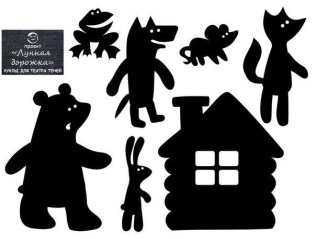 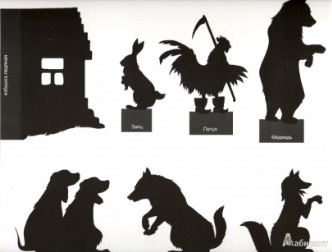 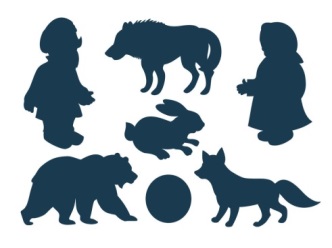 Легко включаются в процесс восприятия литературного произведения.Сформировано чувство сострадания к попавшему в беду.Дети жизнерадостны, дружелюбно настроены, с удовольствием включаются в музыкальную деятельность.Умеют узнавать сказочных героев по их черным силуэтамIII. ПрактическийЭтапТехнология практического опыта педагогаТехнология практического опыта педагогаРебята смотрите, кто это здесь сидит? (Волк)Ребята, а что это рядом с волком лежит? (мешочек). Как Вы думаете, что в нем может лежать? Вы хотите узнать, что в нем лежит? Тогда давайте поиграем. Игра «Волшебный мешочек»Что лежит в мешочке? (кукла, машинка, пирамидка, мячик, кубик, юла) Как назвать предметы, которые мы из него достали, одним словом? Правильно, игрушки. А вы знаете, какая из этих игрушек самая любимая у волка? Это игрушка, которую можно назвать так же, как и волка можно назвать ласково. Как можно волка ласково назвать? Правильно, волчок. Вот и юлу еще называют волчок. А почему, как вы думаете? Потому она когда крутится, воет, как волк (пробуют крутить волчок).Спасибо тебе Волк, что ты встретился на нашем пути, мы так хорошо с тобой поиграли. А наш Колобок покатился дальше…Вместе с воспитателем идут по группе и подходят к игрушке-Волку.Дети по очереди опускают руку в мешочек, нащупывают предмет и пробуют отгадать, что это, называют предмет и достают из мешочка.Умеют на ощупь определять игрушки и материал, из которого они сделаны, описывать их. Инициативны в разговоре.III. ПрактическийЭтапТехнология практического опыта педагогаТехнология практического опыта педагогаИ увидел он….кого? Медведя. Но что это с ним случилось? Почему он такой грустный? У него, наверное, болит лапка. Вы помните стихотворение про мишку, которое написала А.Л.Барто? Давайте вместе его вспомним.Уронили мишку на пол,Оторвали мишке лапу.Все равно его не брошу –Потому что он хороший!Как вы думаете, мишка – хорошая игрушка? Как с ним можно играть? А можно ли поиграть сейчас с мишкой? Почему? Как мы можем ему помочь? Посадим его на стульчик и перевяжет лапку. Как вы думаете, правильно ли поступили с мишкой? А можно ли рвать и ломать игрушки? Правильно, игрушки надо беречь. Их нельзя ломать и портить. Игрушки – наши друзья.Воспитатель и дети помогают Мишке, перевязывают ему лапку.Игра «Кубик эмоций»Возьмите, пожалуйста, кубики с изображениями эмоций из моего сказочного чемодана, они нам сейчас пригодятся. - Как вы думаете, что чувствовал мишка, когда ребята с ним играли и заботились о нем?- А что он почувствовал, когда его бросили, да еще и лапку оторвали?- А что он почувствовал, когда мы ему помогли?Ну что ж, мы помогли Мишке, он нас благодарит, а Колобок наш уже покатился дальше, поторопимся за ним.Вместе с воспитателем идут по группе и подходят к игрушке-Медведю.Дети высказывают свое мнение.Вместе с воспитателем воспроизводят текст литературного произведения.Ответы детей.Дети показывают на кубике эмоцию, соответствующую эмоции сказочного героя.Легко включаются в процесс восприятия литературного произведения.Проявляют сочувствие и знают, как заботится об игрушках.Узнают и называют эмоцию сказочного героя, соотносят ее с графическим изображением на кубике эмоций.III. ПрактическийЭтапТехнология практического опыта педагогаТехнология практического опыта педагогаКатится, катится Колобок, и вдруг встретил… Лису. Как вы думаете, что испытывает колобок, увидев лису? Но эта Лиса – добрая, она тоже любит играть, посмотрите, как много у нее игрушек! Она предлагает вам выбрать по одной игрушке. - Расскажи, какую игрушку ты выбрал? Как можно играть с машинкой? (катать, нагружать, чинить, возить)- Как можно играть с куклой? (одевать, кормить, купать, укладывать спать)- Как можно играть с мячом? (подбрасывать, перекидывать, пинать, стучать, ловить, перекатывать друг другу)- Как можно играть с пирамидкой? (нанизывать, собирать, разбирать, составлять, убирать)- Как можно играть кубиком? (строить)- Как можно играть с чашечкой? (наливать чай, поить гостей, мыть, вытирать салфеткой)ИГРА «Кто же спрятался внутри?»Посмотрите, какой платок красивый у меня есть. Мы с вами сейчас будем передвигаться по группе, и у каждого из вас в руках будут разные игрушки. Как только музыка остановится, Вы присядете и закроете глаза. А когда я произнесу слова «Раз-два-три, кто же спрятался внутри?», Вы откроете глаза и отгадаете, кого я спрятала внутри, и какая игрушка была у этого ребенка. Вместе с воспитателем идут по группе и подходят к игрушке-Лисе.Ответы  детей в ходе беседы.Дети выбирают по одной игрушке и рассказывают про них.Дети с игрушками идут по кругу, пока играет музыка. Как только музыка останавливается, садятся на корточки и закрывают глаза. Воспитатель накрывает одного ребенка платком. Дети отгадывают, кто спрятался и какая игрушка у него в руках.Имеют представление об игрушках и о том, как с ними можно играть. Умеют составлять короткий рассказ об игрушке.С удовольствием включаются в деятельность со взрослым.IV. Рефлексивно– оценочныйэтап.Ребята, как хорошо, что мы отправились с Колобком в путешествие. Кого мы встретили на пути? Каким игрушкам мы сегодня помогли? С какой игрушкой Вам понравилось сегодня играть? Что нужно делать, чтобы ваши любимые игрушки не ломались?Вы научите своих друзей играть в эти игры? Отвечают на вопросы полным предложением.Знают названия игрушек. Имеют представление об элементарных правилах обращения с игрушками. 